                                СОБРАНИЕ ДЕПУТАТОВ ВЕСЬЕГОНСКОГО РАЙОНА                                                             ТВЕРСКОЙ ОБЛАСТИ                                                             РЕШЕНИЕ                                                                        г. Весьегонск28.01.2013                                                                                                                              № 401Заслушав отчет о работе Собрания депутатов Весьегонского района в 2012 годуСобрание депутатов Весьегонского района решило:1.Принять к сведению отчет о работе Собрания депутатов Весьегонского района в 2012 году.2.Настоящее решение вступает в силу со дня его подписания.                               Глава района                                                                    А.В. ПашуковО работе Собрания депутатов Весьегонского района в 2012 году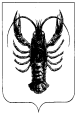 